Инструкция по подключению для МФО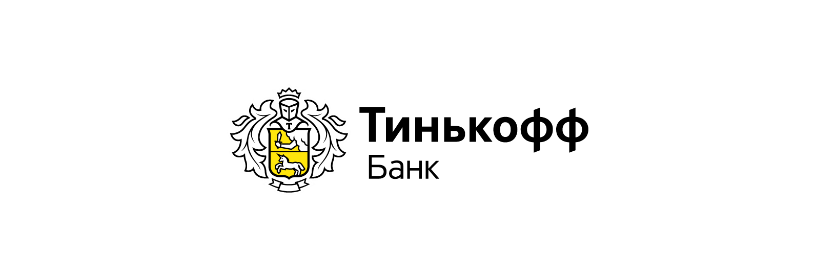 Содержание1.	Алгоритм подключения	32.	Глоссарий	43.	Описание	53.1.	Последовательность действий	53.1.1.	Сертификат	53.1.2.	Выдача займов (E2C)	53.1.3.	Погашение займов (AFT)	53.2.	Управление клиентами и картами	54.	Тестирование	74.1.	Вводные данные	74.2.	Терминалы	74.3.	Тестовые карты	74.4.	Тесты для E2C	74.5.	Тесты для AFT	75.	Чеклист для перехода на боевой терминал	86.	FAQ	97.	Поддержка	10Алгоритм подключения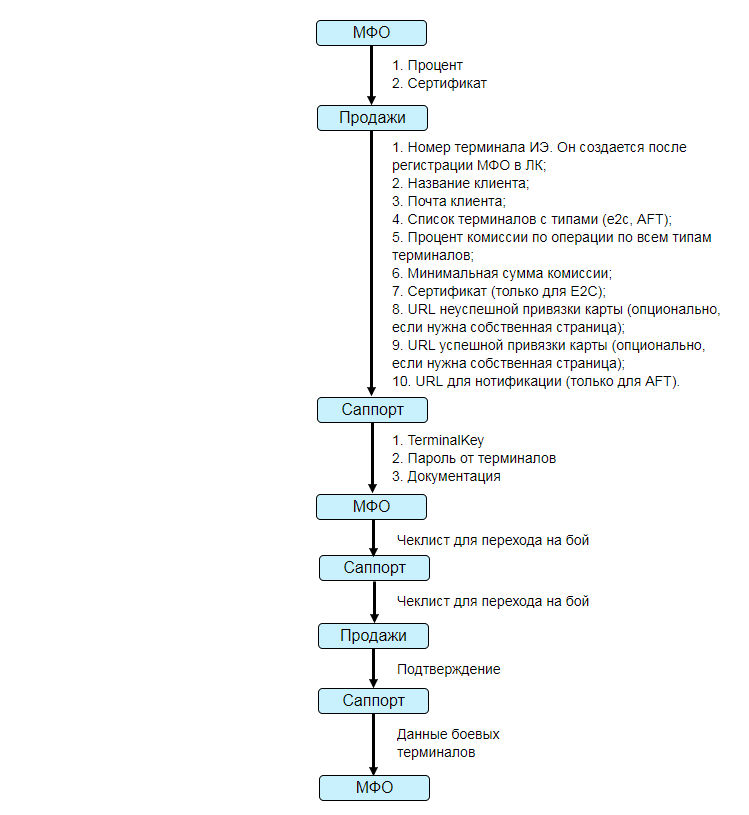 Рисунок . АлгоритмГлоссарийОписаниеМФО используют сервисы банка для выдачи займа на банковскую карту и последующего погашения займа.Последовательность действий СертификатДля подписи запросов необходим сертификат, подтвержденный удостоверяющим центром. Сертификат можно получить самостоятельно или в банке через инструкцию:Инструкция по выпуску сертификата ЭП КриптоПро.docxНиже приведены примеры реализации подписи запроса:Примеры реализации работы с библиотекой КриптоПро (CryptoPro)Выдача займов (E2C)Для пополнения карты и выдачи денежных средств необходимо:Привязать карту покупателя на любом терминале. Рекомендуется через E2C терминал. (метод AddCard). 
Если необходимо в дальнейшем списывать деньги с привязанной карты, используйте параметр CheckType=HOLD\3DS\3DSHOLD для получения RebillID.Вызвать список привязанных карт и получить CardId. (метод GetCardList).Выплатить д\с на привязанную карту методами Init и Payment через E2C терминал. 
В метод Init необходимо передавать CardId привязной карты. Погашение займов (AFT)Для погашения займов МФО проводят операции по AFT-схеме и ИЭ-схеме. Протокол AFT идентичен протоколу E2C и доступен на сайте: https://oplata.tinkoff.ru/landing/develop/documentationЕсли сумма операции больше 15 000 р., операция должна проходить по терминалу ИЭ с комиссиями ИЭ;Если сумма операции меньше 15000 р., операция должна проходить по терминалу AFT с комиссиями AFT;Если карта не поддерживает 3DS, операция проходит как ИЭ.Для погашения необходимо:Вызвать метод GetCardList на любом терминале.Выбрать карту с RebillId.Провести списание денежных средств через терминал AFT по Rebill_Id. 
Для этого необходимо:Выполнить запрос Init.Получить в ответе значение PaymentId.Выполнить запрос Charge и передать в него параметры PaymentId и RebillId.Управление клиентами и картамиУниверсальные методы, работают как для AFT, так и для E2C. 
Например, можно привязать карту по AFT-терминалу, а удалить через запрос к E2C терминалу. Добавить клиента методом AddCustomer.Удалить клиента методом RemoveCustomer.Привязать карту к клиенту AddCard.Удалить карту RemoveCard.Показать списков всех карт клиента GetCardList.ТестированиеВводные данныеТерминалы заводятся и выдаются Тинькофф-Банком. Тестовая и боевая среды изолированы друг от друга. Тестирование должно проводиться на тестовой среде (контуре).ТерминалыТерминалы на тестовой среде:{E2C_TERMINAL} – только для пополнения (https://rest-api-test.tcsbank.ru/e2c/){AFT_TERMINAL} – списание по AFT схеме (https://rest-api-test.tcsbank.ru/v2)Тестовые карты5182 2300 0000 00105182 2300 0000 00285182 2300 0000 00365182 2300 0000 00445182 2300 0000 0051Срок действия: 11/22 CVV: 123Тесты для E2CДля прохождения тестов необходимо:Привязать карту.Сделать выплату на привязанную карту.Тесты для AFTДля прохождения тестов необходимо выполнить пять операций:Получить список карт.Операция менее 15 000 р.Операция более 15 000 р.Операция равна 15 000 р.Операция с картой, не поддерживающей 3DS. После выполнения операций необходимо написать в саппорт с просьбой проверить корректность проведения операции. К запросу нужно приложить: терминал;дату теста;запросы\ответы.Чеклист для перехода на боевой терминалДля перехода на бой необходимо:Пройти тесты;Подписать договор;Завести расчетный счет (для выплат денег);Получить согласование от Отдела Продаж.Будут созданы боевые терминалы, вам пришлют TerminalKey (для AFT и E2C) и SecretKey (только для AFT).Боевые терминалы:{E2C_TERMINAL} – только для пополнения (https://securepay.tinkoff.ru/e2c){AFT_TERMINAL} – списание по AFT схеме (https://securepay.tinkoff.ru/v2/)FAQQ. Нужно ли передавать «Данные отправителя», «Адрес отправителя», «Данные получателя» и «Адрес перевода» (таблицы 4-7 в протоколе E2C) при сумме более 15 000 р.?A: Нет, не нужно.Q: Что делать, если GetState вернул в ответе состояния, отличное от финального, или не вернул ответ? A: Когда вы вызываете метод Payment, он или отдает вам ответ, или через 45 секунд отдает состояние REJECTED (если в цепочке внутренних сервисов банка и мпс что-то пойдет не так).Ситуации, когда вы останетесь с операцией с зависшим статусом (например, COMPLETING) быть не должно.Если такой кейс случится, нужно разбираться вручную.Q: Что делать, если мы не получили никакого ответа на метод Init в течение определённого времени? A: Создайте новую платежную сессию. Q: Есть ли у вас нотификации, колбеки, уведомления?A: Для е2с протокола мы не отправляем нотификации. Q: Где взять пример формы?А: Пример формы можно скачать с сайта и выложить туда же. Доступы есть у Техподдержки.Q: Нам нужно передавать в реестр поля «Договор займа» и «ФИО заемщика». A: Если вы хотите передавать в реестре номер договора займа и ФИО заемщика, нужно передавать их дополнительными полями в параметр DATA на Init:agreement_number — номер договора займаr_lastname — фамилияr_firstname — имяr_middlename  — отчествоПоддержкаПросьба по возникающим вопросам обращаться на card_acquiring@tinkoff.ru Баги и feature-реквесты можно направлять в отдел продаж.ТерминОписаниеAFTЭто операция списания д/с с типом card_2_card на ЭСП (электронное средство платежа) с повторной транзакцией Quasi Cash в случае определенных ошибок.Перечень ошибок задается вручную.МФОМикро-финансовые организацииEmoney_2_card (E2C)Протокол, который позволяет привязывать карты и выполнять операции пополнения на привязанные карты.Погашение займаЭто операция списания д/с с клиента в пользу МФО.Выдача займаЭто выдача д/с МФО клиенту на привязанную карту.